КАРАР                                                                        ПОСТАНОВЛЕНИЕ«11» апрель 2018й.                       №13                 «11» апреля 2018г.Об укреплении пожарной безопасности на территории сельского поселения Санзяповский сельсовет  муниципального района Кугарчинский район Республики Башкортостан на весенне-летний период 2018 года	В соответствии  со статьями 11 и 19 Федерального  закона от 21 декабря 1994 года № 68-ФЗ (в ред. от 23.06.2016) «О защите  населения и территорий              от чрезвычайных  ситуаций природного и техногенного характера», Федеральным законом от 21 декабря 1994 года № 69-ФЗ (в ред. от 23.06.2016)     «О пожарной безопасности», статьей 16 Федерального закона от 06 октября 2003 года № 131-ФЗ (в ред. от 28.12.2016) «Об общих принципах организации местного самоуправления в Российской Федерации» и в целях решения задач   по обеспечению пожарной безопасности населенных пунктов и объектов экономики в весенне-летний период 2018 года на территории сельского поселения Санзяповский сельсовет  муниципального района Кугарчинский район Республики Башкортостан,п о с т а н а в л я ю:Признать утратившим силу постановление  от 17.04. 2017 года №05а             «Об укреплении пожарной безопасности на территории сельского поселения Санзяповский сельсолвет  муниципального района Кугарчинский район Республики Башкортостан на весенне-летний период 2017 года».	2. Утвердить план мероприятий по обеспечению пожарной безопасности           в Кугарчинском районе на весенне-летний период 2018 года (приложение № 1).	3. Создать рабочую группу в сельском поселении Санзяповский сельсовет муниципального района Кугарчинский район по подготовке проектов решений, по оценке готовности к действиям                          в пожароопасном сезоне 2018 года (приложение № 2).	4. Контроль за выполнением настоящего постановления оставляю за собой.Глава сельского поселения                         Ф.А.ГалинаБАШҠОРТОСТАН РЕСПУБЛИКАҺЫКҮГӘРСЕН РАЙОНЫ МУНИЦИПАЛЬ РАЙОНЫНЫҢ САНЪЯП АУЫЛ СОВЕТЫ   АУЫЛ БИЛӘМӘҺЕ ХАКИМИ!ТЕ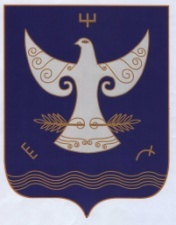 РЕСПУБЛИКА БАШКОРТОСТАНАДМИНСТРАЦИЯСЕЛЬСКОГО ПОСЕЛЕНИЯСАНЗЯПОВСКИЙ СЕЛЬСОВЕТМУНИЦИПАЛЬНОГО РАЙОНАКУГАРЧИНСКИЙ РАЙОН               4533443, Урге Санъяп  ауылы,                              Үҙәк урамы, 47РЕСПУБЛИКА БАШКОРТОСТАНАДМИНСТРАЦИЯСЕЛЬСКОГО ПОСЕЛЕНИЯСАНЗЯПОВСКИЙ СЕЛЬСОВЕТМУНИЦИПАЛЬНОГО РАЙОНАКУГАРЧИНСКИЙ РАЙОН               4533443, Урге Санъяп  ауылы,                              Үҙәк урамы, 47            453343,  с.Верхнесанзяпово                              ул.Центральная, 47